                           ПОСТАНОВЛЕНИЕ № 60  от  17 июля 2019 г.                          « О внесении изменений и дополнений в Постановление от 22 декабря 2015 года № 84 « Об утверждении Порядка администрирования доходов бюджета Сельского поселения Саитбабинский сельсовет муниципального района Гафурийский район Республики Башкортостан, администрируемых Администрацией сельского поселения Саитбабинский сельсовет муниципального района Гафурийский район Республики Башкортостан»     В соответствии с положениями Бюджетного кодекса Российской Федерации, Администрация сельского поселения Саитбабинский сельсовет муниципального района Гафурийский район Республики Башкортостан постановляет:  1.Внести в постановление от 22.12.2015 г. № 84 «Об утверждении Порядка администрирования доходов бюджета Сельского поселения Саитбабинский сельсовет муниципального района Гафурийский район Республики Башкортостан, администрируемых Администрацией сельского поселения Саитбабинский сельсовет муниципального района Гафурийский район Республики Башкортостан» изменения:   - дополнить кодом бюджетной классификации:2.Контроль за исполнением настоящего постановления оставляю за собой.3.Настоящее постановление вступает в силу со дня его подписания.Глава сельского поселения:                                 А.А.Сайфуллин    БАШ?ОРТОСТАН РЕСПУБЛИКА№Ы;АФУРИ РАЙОНЫ МУНИЦИПАЛЬ РАЙОНЫНЫ*СЭЙЕТБАБА АУЫЛСОВЕТЫ АУЫЛ БИЛ"М"№ЕХАКИМИ"ТЕБАШ?ОРТОСТАН РЕСПУБЛИКА№Ы;АФУРИ РАЙОНЫ МУНИЦИПАЛЬ РАЙОНЫНЫ*СЭЙЕТБАБА АУЫЛСОВЕТЫ АУЫЛ БИЛ"М"№ЕХАКИМИ"ТЕ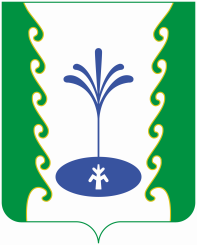 АДМИНИСТРАЦИЯСЕЛЬСКОГО ПОСЕЛЕНИЯСАИТБАБИНСКИЙ СЕЛЬСОВЕТМУНИЦИПАЛЬНОГО РАЙОНА ГАФУРИЙСКИЙ РАЙОНРЕСПУБЛИКИ БАШКОРТОСТАН79111633050 10 0000 140Денежные взыскания (штрафы) за нарушение законодательства Российской Федерации о контрактной системе в сфере закупок товаров, работ, услуг для обеспечения государственных и муниципальных нужд для нужд сельских поселений